1/32/3Juri Başk………………..                          ……………………..                          ………………………    ………………..                          ……………………..                          ………………………  ………………..                          ……………………..                          …………………./1T.C.AKDENİZ ÜNİVERSİTESİGÜZEL SANATLAR ENSTİTÜSÜ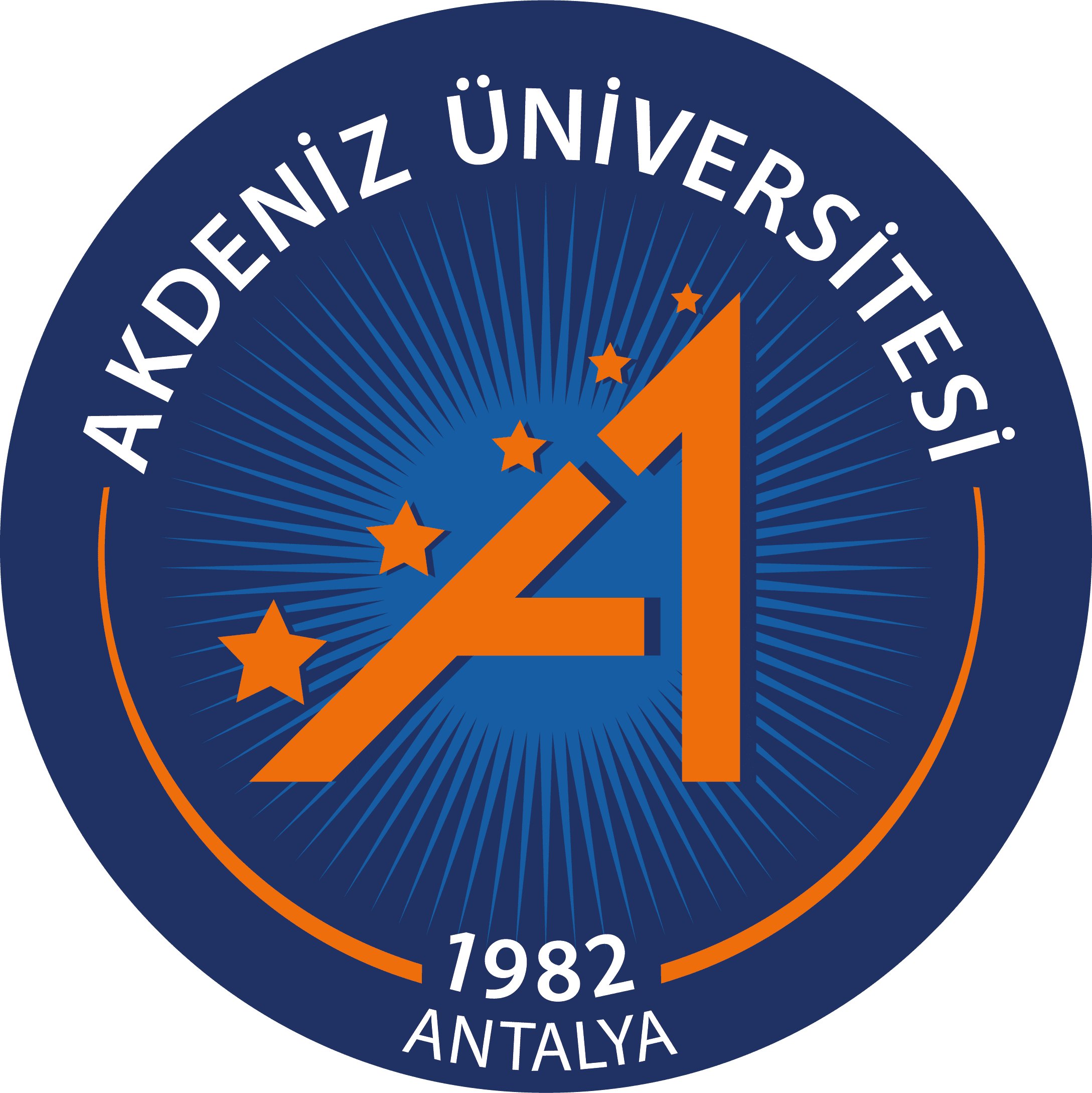 T.C.AKDENİZ ÜNİVERSİTESİGÜZEL SANATLAR ENSTİTÜSÜSNV 025 SİNEMA ASD YÜKSEK LİSANS BİLİM DEĞERLENDİRME VE MÜLAKAT SINAVI SORU TABLOSU Anasanat DalıSİNEMA ASDSınav TaihiSınav YeriSoru  1Soru  2Soru 3 Soru 4 Soru 5 Soru 6Soru 7 Soru 8Soru 9 Soru10 Soru 11Soru 12Soru 13Soru 14Soru 15Soru 16 Soru17Soru 18Soru 18Soru 19Soru 20YedekSoruYedekSoruTCAKDENİZ ÜNİVERSİTESİ
GÜZEL SANATLAR ENSTİTÜSÜTCAKDENİZ ÜNİVERSİTESİ
GÜZEL SANATLAR ENSTİTÜSÜSNV 026YÜKSEK LİSANS MÜLAKAT SINAVI KESİN SONUÇ TUTANAĞI Ansanat Dalının AdıSİNEMA ANA SANAT DALI Sınav TarihiSınav Yeri         Sınav Jürisi saat ………. de başlayan ve ……. De biten sınavın notlandırma belgelerinin bütünleşik hale getirilmesinden sonra oluşturulan ekteki …………  başlıklı değerlendirme tablosunu incelemiş, belirlenen notlandırma RAKAM   (YAZI) puan sonucunu  onaylayarak  paraflamış, kesin sonuç haline dönüştürerek bu tutanakla imza altına almıştır.Ek:…….Jüri Başkanı………………….………………..                          ……………………..                          ………………………    T.C.AKDENİZ ÜNİVERSİTESİGÜZEL SANATLAR ENSTİTÜSÜT.C.AKDENİZ ÜNİVERSİTESİGÜZEL SANATLAR ENSTİTÜSÜSNV 027YÜKSEK LİSANS MÜLAKAT SINAVI SORU VE CEVAP ANAHTARI TABLOSU Anasanat Dalının AdıSİNEMA ANA SANAT DALI Sınav TaihiSınav YeriSoru 1CevapSoru 2CevapSoru 3CevapSoru 4CevapSoru 5CevapSoru 6Soru 7CevapSoru 8Soru 9CevapSoru 10CevapJüri ParaflarıTCAKDENİZ ÜNİVERSİTESİ
GÜZEL SANATLAR ENSTİTÜSÜTCAKDENİZ ÜNİVERSİTESİ
GÜZEL SANATLAR ENSTİTÜSÜSNV 028YÜKSEK LİSANS SİNEMA TV ANA SANAT DALI MÜLAKAT SINAVI JÜRİ TOPLANTI TUTANAĞI Ansanat Dalının AdıSİNEMA ANASANAT DALI Sınav TarihiSınav YeriJüri saat … de ……. binasında toplanmış, saat ….  yapılacak olan Mülakat sınavının soru kısmında aşağıda belirtilen dört (4)  maddenin uygulanmasına;Adaylara sorulacak alana yönelik soruların oluşturulması için her üyenin  en az iki (2) soru ve bu sorulara ilişkin cevap anahtarı oluşturmasına, minimum soru sayısının 10 (on) dan az olmamasına;Belirlenen  (…… ) soru ve cevap anahtarlarının sınav öncesinde jüri tarafından imza/paraf altına alınmasına;Soruların kapalı zarflar içine konulup kapatılarak adaya sunulmasına ve adayın  ……  adet soru içeren bu zarflardan rastgele (random) usulüyle 2 (iki)  adedini kendisinin seçerek cevaplamasının istenmesine;Sınav süresinin 5 (5) dakika olmasına; bu sürenin adaya sınav başlamadan bildirilmesine;Sorular, CD/DVD ortamında veya  fiziki olarak getirilmiş Portfolyo değerlendirmesinde;Üyelerin tekil olarak adayın her soruya verdiği yanıtları ayrı ayrı notlandırmasına,  yapılan notlandırmanın değerlendirme tablosuna işlenmesine ve bunun imza altına alınmasınaYapılan notlandırmaların genel bir tablo içine alınarak “aritmetik ortalama” ile sonucun belirlenmesine ve bu sonucun jüri tarafından imza altına alınarak kesinleştirilmesineOYBİRLİĞİ/OYÇOKLUĞU ile karar vermiştir……………………….Jüri Başkanı………………..                          ……………………..                          ………………………    ………………..                          ……………………..                          ………………………  